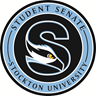 STOCKTON UNIVERSITYSTUDENT SENATENotice of MeetingFebruary 25, 20204:30 PMBOTGalloway, New Jersey 08205609-652-4845Student Senate Meeting AgendaDecember 10th, 2019PageI. 	Full Meeting: December 10, 2019	A. Call to Order/Roll Call							…3	B. Approval of Minutes							…3	C. President Report								…4D. Vice President Report							…4-5		E. Committee Reports							          			i.    Finance 								…5-8		ii.   Academic Affairs							…8		iii.  Governmental Affairs	 					…8		iv.  Public Relations						            …8		v.   Student Affairs					                        …9F. Announcements/Comments from the Public			            …9-10G. Adjournment								…10		          Full Meeting: January 28, 2020	A. Call to Order/Roll Call							…3	B. Approval of Minutes							…3	C. President Report								…4D. Vice President Report							…4-5		E. Committee Reports							          			i.    Finance 								…5-8		ii.   Academic Affairs							…8		iii.  Governmental Affairs	 					…8		iv.  Public Relations						            …8		v.   Student Affairs					                        …9F. Announcements/Comments from the Public			            …9-10G. Adjournment								…10		          II. 	Committee MeetingsCommittee Reports						President’s Address						            …11Vice President’s Address						            …12	Finance							            …13-17		ii.   Academic Affairs						            …18		iii.  Governmental Affairs					            …19		iv.  Public Relations						            …20		v.   Student Affairs					           	          …21-22STUDENT SENATE FULL MEETINGDecember 10th, 2019 (2019-2020)Presiding: 		Ariana DiFillippoMembers present:Rosheka Faulkner			Anthony Agrifolio			David Vaknin			Delia Velazquez			Liliana Morales			Matthew Mamounis			Matthew Nyce			Meghan Casper			O’Niel Bygrave			Savannah Phelps			Monica O’Kane			Yatora Edwards			Jennifer Negron			Sophie Murray			Katherine Campion			Tahreem Rajput			Jaiden Chavis			Irene Eigbe			Joshua Hunte			Janvi Patel			Tyler RodriguezMembers late:		noneMembers Absent:  Florie Hulbert		      Samuel Payamps		      Syeda Sanjidha		      Yoni Pier		      Mackenzie MahanaAgenda/Business: Stockton Student Senate met on December 10, 2019 to vote on supplementals and to update the student body.Approval of Minutes	President DiFillippo called the meeting to order at 4:36pm and the motioned to approve the minutes from the last full meeting on November 26th, 2019.Senator Second: Chair CampionMotion Passed: 23-0-1 **Senators Abstained: President DiFillippoPresident’s Report:President DiFillippo began her report by wishing everyone good luck on their finals. She reported that this morning she talked to Dr. Davenport regarding NASPA’s culture of Respect initiative, where Student Senate will now be part of Cohort 4 of the collective program launching in January 2020. President DiFilippo also reported that $2300 worth of items had been collected during the two parking citation forgiveness days for the Fall 2019 semester and expresses those who have helped with collection of food pantry items during those days. President DiFillippo concluded her report.Vice President’s Report:President DiFillippo yielded the floor to Vice President Faulkner for the Vice President’s Report.Vice President Faulkner began her report by stating that since the last full senate meeting, Senators had been attending regular meetings with ChartWells, specifically Jennifer Potter, to discuss the ChartWells’ contract and to plan to have monthly meetings with senate, ChartWells, and SASI representatives about updates dealing with resurfacing issues relating to SASI. On December 5th, 2019, there was an Interclub Council meeting in order to attain updated information and insights from students about the needs of clubs and organizations and what senate can do for them. Vice President Faulkner reported that Dr. Ezeoke and Active Minds to discuss Active Minds’ current and future programs and to seek ways to improve coordination with the counseling center for these events.Vice President Faulkner concluded her report and yielded the floor back to President DiFillippo. Finance:President DiFillippo yielded the floor to Chair Vaknin for the Finance Committee report.Chair Vaknin began his report by announcing four supplemental requests for the consideration of the full senate. The Finance Committee has approved a Supplemental Request by the Student Veteran’s Organization for their conference in California, in the amount of $2,500The President and Vice President of SVO explained that the conference it would be to attend the Student Veterans of America’s 12th Annual Conference from January 3rd-5th. The President reported that the conference encourages the strengthening of connections between education and veteran communities. The conference will offer education opportunities along with networking and professional opportunities that support veterans through leadership. He reported that SVO will be contributing the remainder of the amount due for flights, lodging, and recreational activities after the alleviated $2,500 student senate will provide. The club completed and planned future fundraising events. Senator Murphy asked how much the SVO has fundraised so far.The SVO President responded by stating they have raised $150 through fundraising. Chair Vaknin wanted to note that SVO’s contribution would be $1,540Senator Hunte asked how many members will be in attendance. The SVO President stated that the attendance for the event would be five executive board members.There is a motion on the floor to approve the supplemental request for Student Veteran’s Organization in the amount of $2,500.Senator Second: Senator AgrifolioMotion Passed: 22-0-2The finance committee has approved a Supplemental Request in the amount of $3,200 for Active Minds for their Spring Events.A club member from active minds states that the events will focus on partnering with the counseling center about helping students with eating disorders and suicide prevention and depression. There will be 23 events in total, along with Partnerships with on campus Greek organizations.Senator Murphy asks what will the money be specifically going towards.A club member states that most of the money will go towards funding their mental health first aid courses. Senator Murphy asks what will change, since club has requested about $1,000 more than the Supplemental Request Amount. A club member states that the money would have been used to pay for food to attract people to the events.Senator Murphy asks clarification about the amount per class without any contribution. A club member response that it will cost $150, in comparison to the discounted price of $20.There is a motion on the floor to approve the supplemental request in the amount of $3,200 for Active Minds. Senator Second: Senator CampionMotion Passed: 22-0-2The Finance Committee has approved a Supplemental Request in the amount of $3,300 for the Asian Student Alliance. The secretary of ASA states that ASA attempts to bring a reasonable amount of club members to the conference every year. The secretary states that ECAASU opens new doors for Stockton students to bring back lessons and information from the conference. ASA’s Fundraising has been conducted in the past. The secretary states that ECAASU can allow for ASA members to bring back workshops on mental health to all Stockton students along with making a community within Stockton, but to all students in the region There is a motion on the floor to approve the supplemental request in the amount of $3,300 for the Asian Student Alliance.Senator Second: Senator CasperMotion Passed: 22-0-2The Finance Committee has approved a Supplemental Request in the amount of $2,200 for Ratio Christi. A club member states that starting last year they have sponsored a trip to the creationist museum in Kentucky. The member states that last year 22 members attended informative and helped members with their own faith. Member states that the supplemental will go towards the trip’s transportation, lodging, and recreational expenses. Senator Murphy asks who will be driving the vans being used.The club member responds that an advisor and alumni will drive and that they will not be Stockton vans.Vice President Faulkner asked how much is being requested from CRC.The member states that they are requesting $2,579.53.Vice President Faulkner asks what the degree of certainty it is that they are requesting from CRC.A member responds that CRC has not been approved yet because they were waiting on seeing how much senate would approve them for. Vice President Faulkner asks if they can request more from CRC.A club member responds that it would depend on CRC’s own money. There is a motion on the floor to approve the supplemental request in the amount of $2,200 for the Ratio Christ club. Senator Second: Senator RodriguezMotion Passed: 22-0-2Chair Vaknin states that there is $14,000 in supplemental budget remaining. President DiFillippo motions for meeting to go into public comments early. Senator Second: Vice President FaulknerMotion for the suspension of rules to do into public comments early.Motion Passes to suspend the meeting and open to public commons. Announcements/ Comments from the PublicPresident DiFillippo Opened the floor to the publicSkye Jarvis and Gianna Anderson both play for Stockton’s flag football team. They ask for $6,000 for the flag football team to go to a high-level intramural tournament in Texas that they qualify for. They intend to take 16 players and 4 coaches, along with already raised $2,000. Total for the trip is $13,000. This money will go towards transportation, lodging, and competition fees. President DiFillippo states that since flag football is not considered to be a collaborate organization, they would not be able to be funded through the normal process. But senate may provide up to $1,000. A discussion will continue after the meeting concludes. Senator Mamounis asked how many people are on the team and what is flag football’s status as a sport on campus.A member replies that there are 16 players and they are an extramural team. Vice President Faulkner asked the members to explain why they are not funded through athletics. A member states that it is because they are too small in consideration to the big picture of athletics. Vice president Faulkner asked how long the competition is itself. A member responds that even if they lose on the first day and are out of the tournament, they will still be in Texas for the four nights five days of the trip. Vice president Faulkner asks why they would have to stay the 5 days even if they lost the first day.A member states that the expenses are prepaid.Vice President Faulkner asks how much the individual contribution would be for the trip. A member responds that they were going to pay based on need basis, especially since some players would have a hard time paying for the trip. Senator Casper asked what the process is to become a recognized club so they can gain funding.Jeff Wakeman responds that they would have to leave the athletics department and become a club, which they are not considered to be classified as. He states that athletics probably did not fund this trip due to it being an unexpected expense. Senator Murphy asked what the $1,000 is that they can give them and why can senate give them that in the first place. Jeff Wakeman states that in the Student Senate Constitution, Section 6: Presidential Powers, under letter O, that the President of Student Senate has the power to grant unanticipated need without the approval of the full senate, and that the money granted shall not exceed $1,000 and must be approved by the senate Advisor. At the full senate meeting after the allocation of such funds, the President must state that the money had been allocated including the amount, date, and recipient of the grant as well as other relevant information, there is a limit of $5,000 per semester that can go towards these expenses.Senator Murphy asked what budget this would come out of. Jeff Wakeman states that it will either come out of the Supplemental budget or the senate budget depending on the President’s decision. Vice President Faulkner asks how much is left in the senate budget.Jeff Wakeman responds that there is approximately $14,000 in the senate budget. President DiFillippo grants $1,000 for the flag football team trip and wishes them luck on fundraising the rest of their expenses and their competition. Senator Mamounis asked whether this money will come from the senate budget or Supplemental budget. Jeff Wakeman states that it is the president’s decision with his approval what to do, and that she may be willing to take suggestions following the meeting. President DiFillippo yielded the floor to Academic chair to give the Academic Affairs Report.The Academic Affairs chair states that they have reached out to the Faculty senate in order to present on the requirements. The floor is yielded back to the President DiFillippo.President DiFillippo yielded the floor to the chair for Governmental Affairs to give the governmental affairs report. The chair for Governmental Affairs thanks everyone who came to the event conspiracy theories. The event was successful. The floor is yielded back to President DiFillippo. President DiFillippo yielded the floor to the chair for to the public relations chair to give the public relations report. There will be a continuation of work on social media, such as meet the senators, along with the return of the Informer, which was sent out in an email today. Next semester there will be a continuation of the annual wing night. The floor is yielded back to the President DiFillippoPresident DiFillippo yields the floor to the chair for Student Affairs to give the Student Affair’s report. The chair reports that they strive to find long-term solutions to the source of all problems that arise. First, he extends congratulations to Senator Murphy for soon becoming the new finance chair next semester. Student Affairs extends appreciation to new Women’s, Gender, Sexuality center and Veteran’s lounge respectively, along with the new addition to the Holocaust Center. The installation of the lyft station on VKF drive has been completed, the Atlantic City residential building swipe access has begun to be resolved, and the naming of the Health Science Center on the Galloway campus and the Atlantic City’s Academic Center have been named after John F. Scarpa, for him and his wife’s generous contribution to the university of $8 million. Student Affairs are working towards addressing issues, along with specifically ChartWells concerns. Student Senate has partnered with ChartWells in order to gain feedback and create a better relationship with customers. There will be the establishment of monthly meetings between ChartWells and senate to create solutions to issues that may arise. Chair extends appreciation for opportunity of the position on senate and senate has helped him achieve confidence and his goals. The floor is yielded back to the President DiFillippo.President DiFillippo thanks the chair of Student Affairs for his report. The President extends appreciation for graduating senators. The President opens floor to Public Comments.Jeff Wakeman expresses appreciation to today’s discussion. President DiFillippo stated that the meeting was adjourned at 5:36 pm.Presiding: 		Ariana DiFillippo		Members present: David VakninKatherine CampionLiliana MoralesTahreem RajputRosheka FaulknerSyeda SanjidhaAnthony AgrifolioSophie MurrayTyler RodriguezYatora EdwardsYoni PierSamuel PayampsFlorence HulbertO'Niel BygraveJennifer NegronSavannah Phelps Monica O'KaneDelia VelazquezJaiden ChavisIrene EigbeJanvi PatelJoshua HunteMackenzie MahanaBrianna BraceyAustin RajputVictor RamirezMembers late:		noneMembers Absent:  	nonePresident DiFillippo called the meeting to order at 4:36pm and the minutes for last meeting are not passed. Presidents Report:President DiFillippo has worked with both student affairs and academic affairs to ensure Stockton students know the mental health resources at Stockton. President DiFillippo reported that she worked with Dr. Catching, Dr, Davenport, along with the provost and President Kesselman to ensure that faculty and staff are facilitating discussions on mental health. President DiFillippo reported that she worked with Vice President Faulkner in order to create a committee for creating a vision for the multicultural center. She acknowledges that the Counseling Center has expanded its hours of service along with thanking Dr.Ezeoke and his staff for making counseling more accessible on campus for all students. President DiFillippo concluded her report.Finance:President DiFillippo yields the floor over to the Finance Chair, Senator Vaknin.Senator Vaknin reports that there is no supplemental request to review today. The Finance committee will be working on upcoming supplemental requests. Chair Vaknin yields the floor back to President DiFllippo. President DiFillippo states that she would like to yield the floor over to guests of the meeting, A retiring Bursar, Tom, with his last week at Stockton, thanks student senate and to introduce the new Bursar, Ryan Terrel, who previously worked in admissions. He asks Ryan to introduce himself.Ryan Terrel, the new Bursar wishes Tom a happy retirement. He states Tom was a great Bursar and understood the bigger picture of Stockton’s administrative duties. Mr. Terrel looks forward to being the new bursar. President DiFillippo yields the floor over to Vice President Faulkner for her report.Vice President Faulkner reported that she has met with several offices to address administrative issues. The Vice President met with Dean Davis to address issues with counseling center and its relationship with student leadership. These issues have further been resolved positively. The Vice President reported at the monthly meeting of the presidential task force for gender-based violence they assured that that meeting the needs of victims along with encouraging student input, and will be working with Dr. Catching, through the Culture of Respect. This office will have a joint meeting with SASI and ChartWells on January 29 in order to resolve and examine students’ questions, comments, and concerns. Vice President Faulkner concluded her report. President DiFillippo yields the floor over to the Chair of Academic Affairs, Senator Campion. Chair Campion welcomes back everyone from winter break and states Academic Affairs has many ideas for the upcoming semester. She reports on the production on a degreeworks crash course. Campion reports that tabling this semester to cater to students. Chair Campion yields the floor back to President DiFillippo.Vice President Faulkner asks what the degree works crash course if they would be interested in creating one for blackboard as well. Chair Campion states yes, the academic affairs will look further into this. President DiFillippo yields the floor to Chair Rajput to give the governmental affairs report. Chair Rajput states that government affairs committee is in the process of planning an event around the 100th anniversary of Women’s Suffrage and is reaching out to organization on campus.Chair Rajput yields the floor back to President DiFillippo. President DiFillippo yields the floor to Chair O’Kane to give the public relations report.Chair O’Kane states that the public relations committee is in the process of putting together new events for the semester and more details will be released in the future. Senator O’Kane thanks those who tabled at the get involved fair January 28th and January 29th. In regards to elections, she states that interest meetings will take place in March. Chair O’Kane yields the floor back to President DiFillippo. President DiFillippo yields the floor to Chair Murphy to give the student affairs report. Chair Murphy introduces herself as the new Chair for Student Affairs and introduces two new members of the committee. Murphy states this semester the committee will be looking into rebranding the N-Wing dining hall and potential renaming. Student senate will be tabling this semester in order to help people cast votes to rename the area. Chair Murphy yields the floor back to President DiFillippo. ** New Students were sworn in, and accepted the oath of office.President DiFillippo now open the floor to Public Comments. Jessica Klein, the Library and Student Body Liaison, updated the student body on the library’s new initiatives for the semester. The library will be continuing with their study on their disability study survey on textbook. The library needs 7 more students to take part of the study.David Dolan, a student at the university, has concerns with having to pay to graudate. Also, Dolan has problems with Hosuing I and complains of mold and lighting. Senator Murphy and President DiFillippo state that they will meet with him personally afterwards.   President’s Report to the Stockton Community: February 25th, 2020Agenda: Good Afternoon! Welcome to another full meeting of the semester and thank you for joining us. I hope everyone is doing well in their new classes!I would now like to discuss a few items before yielding my time over. 1) Some updates that I forgot to mention last meeting: Enrollment in the Food Assistance Program is up over 23% based on this time last year and we are helping over 100 students. 2) We are working on establishing a description for the new Diversity and Inclusion Committee that will be added to the Student Senate. This we will vote on at our next full meeting in March. 3) I would like to highlight the Academic Affairs committee for all of their work recently. We also love being able to work with Michelle McDonald, our new interim Provost, and thank her for helping us out, as always! Great job everyone! 4) Lastly, I want to wish everyone a Happy Black History Month! I’m glad to see that our funding for Multicultural Month celebrations are being put to great use. VP Faulkner has been diligent in planning events, which I know we are all excited about! -Ariana DiFillippoPresident of Stockton University Student Senate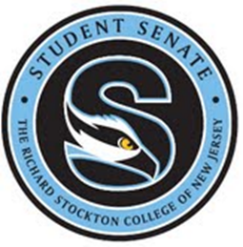 Vice President’s Report to the Stockton Community:February 25, 2020Hello Everyone, Since our last meeting President DiFillippo has met with President Kesselman and Dr. Davenport our monthly meeting. We updated them on the progress the Student Senate has made for this semester, and our plans for the rest of the academic year. We have also met with the Student Veterans Organization to discuss their interest in having Stockton become more supportive of the Veteran community. We hope to continue conversations with this group, and we are hoping to support their efforts moving forward. Senator Hunte and I had a meeting with Ms. Heidi Kovalick, Director of Financial Aid, where we discussed issues regarding work study. We were made aware of the current issue being that the federal dollars are not sufficient to serve the needs of students who are eligible for financial aid. We were also made aware of Stockton’s efforts to try and increase the funding in this area. More information will be provided on this matter as it becomes available. I am also happy to announce that we have partnered with Residential Life AC to put on three Black History Month events. We hope that these events served as safe spaces, educational spaces, and spaces of celebration for all students: African, students of the African diaspora, and allies. Lastly, this office is working with faculty to encourage a more implicit bias-proof way of grading. More information will be provided as this effort moves forward-Rosheka Faulkner									      Vice President of Stockton University Student SenateCommittee ReportsDate: 			February 25th, 2020Committee: 		Finance CommitteePresiding: 		David VakninMembers Present: 	Matthew Mamounis			Yoni PierO’Neil Bygrave			Jennifer Negron			Jaden ChavisMembers Absent:	none Members Late: 	noneAgenda:   			Supplemental fund: $64,388.00The following supplemental requests have been approved by the Finance Committee and Vice President.Stockton University Gymnastics ClubTotal Cost (TC): $ 16,091 Club Contribution (CC): $ 1,000Personal Contribution (PC): $ 295 Original Amount Request (OAR): $17,386Jaiden Motion Approved 3-0-1, Seconded by O’Neil. Approved $3,500Forensic Psychology Club Total Cost (TC): $ 9,487 Club Contribution (CC): $ 600Personal Contribution (PC): $ 4,400 Original Amount Request (OAR): $4,487Yoni Motions Approved 4-0-0, Seconded by Jaiden. Approved $2,750Stockton Disney AssociationTotal Cost (TC): $ 13,794 Club Contribution (CC): $ 1,500Personal Contribution (PC): $ 750 Original Amount Request (OAR): $1,499.99Yoni Motion Approved 4-0-0, Seconded by Jaiden. Approved $1,499.99Date: 			February 25, 2020Committee: 		Academic AffairsPresiding: 		Katherine CampionMembers Present: 	Tyler Cabrera			Anthony Agrifolio			Yatora Edwards			Mackenzie MahanaMembers Absent: 	none	 Members Late: 	none	Agenda:Hello! Like I said earlier, we are working on pursuing the degree works and blackboard crash course. As of right now, we’re struggling to secure a date for this so if this doesn’t happen before registration we will be doing it before the following. If by chance you are looking for assistance before registration and we can not hold the event prior feel free to reach out. Furthermore,  I was able to meet with the new Provost, Michelle and she is absolutely wonderful and we’re looking forward to working with her! That's all I have for today, thank you! I now yield the floor back to Arianna Date: 			February 25th, 2020Committee: 		Governmental AffairsPresiding: 		Tahreem RajputMembers Present: 	Florie Hulbert			Savanah Phelps			Victor Ramirez			Irene EigbeMembers Absent: 	none Members Late:	noneHello everyone welcome back to another meeting, we have been in the works of planning the 100th anniversary of womens right to vote and are finalizing a date for it. Next we have amended the constitution to change the pronouns and wording of the constitution which need to be approved, there is also the amending of the rule in the constitution which states senators may leave 5 minutes earlier to go to class, it will be voted to amend it to being ten minutes to leave for a class. Thank you I yield the floor back to Ariana. Date: 			February 25, 2020Committee: 		Public Relations  Presiding		Monica O’KaneMembers:		Delia Velazquez			Syeda Sanjidha			Samuel Payamps			Janvi PatelDate: 			December 10th, 2019Committee: 		Student AffairsPresiding:		Sophie MurphyMembers:		Josh Hunte			Lilliana Morales			Austin Rajput			Brianna Bracey